Volvo VNL  Volvo VNL - тягач производства американского подразделения шведского концерна. volvo vnl В отличие от европейских моделей, американская имеет обычную капотную компоновку. При этом передняя часть достаточно большая. Но такой объем не только ради вида по-американски. Машины комплектуются мощным мотором, соответствующей трансмиссией, охлаждением, имеют отличные ходовые качества.    Одним из отличий американской версии можно назвать внутренний простор. В этом тягаче реально можно встать и пройтись. Высота потолка 2,5 метра, так что даже самому высокому человеку здесь не придется наклоняться. Площадь салона в машине составляет 5 кв. метров: два комфортабельных кресла и спальный отсек в варианте для международных перевозок. При этом лежаками эти полки назвать сложно. Ширина 1,2 м, длина ~ 2 м. По кабине и спальному отсеку раскиданы светильники, создающие удобный мягкий свет. Также междугородный тягач комплектуется аудиосистемой с 8 динамиками, которые также расставлены в разных частях кабины.  К особенностям можно отнести и возможность трансформации нижнего места. Люди, часто путешествующие в плацкартных вагонах, знают, что нижнее боковое спальное место может быть как столиком для обоих пассажиров, так и лежаком для одного из них. В Volvo VNL использован такой же принцип. А учитывая, что бока задней части тоже имеют небольшие окошки — спальный отсек может использоваться не только для отдыха водителя и экспедитора. Интерьер и приборная панель Впрочем, об интерьере машины стоит поговорить отдельно. Первое, что бросается в глаза, когда садишься за руль — компоновка приборной доски. Машина не предназначена для посадки третьего человека, как это делается в западных версиях. Панель приборов перед водителем расположена полукругом, и до всего можно спокойно дотянуться. К тому же справа в данной машине всего одно место, а не целый диванчик, как это делается в кабинах машин других производителей. Да и выступающая часть торпеды также не даст человеку сесть в середине, даже если владелец решит заменить правое место на диван. Все шкалы перед глазами, дополнительные приборы вынесены на правую часть панели. Бортовой компьютер Volvo VNL постоянно выдает информацию как о параметрах движения, так и о множестве других. Тут же висит держатель под стакан. Его можно перевесить на другое место — есть и такая возможность. Внимание привлекают две кнопки в столбик: красная, над ней желтая. Желтая выполняет две функции. Нажав на нее, водитель активирует стояночник, потянув на себя — автоматику разблокировки колес. Здесь же рядом рычажок, позволяющий тормозить трейлер. В кабине множество полочек, шкафчиков, ящичков для всяких мелочей. Нашлось даже место для портативного холодильника и микроволновки. Отдельно можно упомянуть телевизор, антенна которого расположена на крыше кабины. Также стоит отметить наличие преобразователя 12-220 Вольт. Розетки есть на обеих сторонах кабины, за дверями и, конечно, в спальном отсеке. Кроме преобразователя, имеет блок защиты от перегрузок.   В 1997 году, продвигая свою марку в Америке, инженеры шведского концерна Вольво решились на смелый эксперимент. Результатом его стало появление тягача Volvo VNLОгромный капот, откидывающийся вперед вместе с надкрылками, высокая кабина со множеством мест для хранения «левого» товара, спальный отсек, напоминающий по размерам небольшую комнату. Также можно заметить мощные прожектора на наружной стенке спальника, решетку для обуви на нижней ступеньке с каждой стороны и ковер на полу. Пол внутри кабины покрыт ковролином. volvo vnl технические характеристики Впрочем, все эти удобства предлагаются для старшей машины Volvo VNL-770, предназначенной для длительных междугородних переездов. Младшие автомобили линейки не имеют комнаты-спальника, но остальная начинка на уровне. Завоевывая американские рынки, «Вольво» не планировал никаких технических новинок, все в духе компании, основной упор делался на 2 пункта: эргономику и удобство водителя. Что же имели ввиду шведы, сказав, что никаких новинок в серии Volvo VNL? Технические характеристики машины включают в себя электростекла, электрозеркала, круиз контроль, кондиционер, а также: 15-литровый дизельный двигатель модели ISX450ST и мощностью 450 л.с. (в некоторых спецификациях пишут 12 л и 500 л.с); топливные баки на 600 литров; расход топлива 35-40 литров на 100 км (примерно 15000 км на одной заправке); колесная формула 6х4; барабанные тормоза на всех трех осях; пневматическая подвеска; 13мкпп или автомат на выбор.   Volvo VNL 670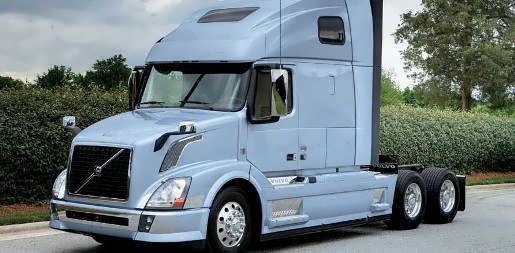 Вольво 670 с виду ничем не отличается от других собратьев по серии, однако автомобиль получился более компактным и таким же мощным, как и флагманская модель.Семейство американцев Volvo VNL представляет собой обширную линейку актуальных и технически современных магистральных тягачей различных характеристик и размеров. Среди них есть как флагманская модель, так и модели попроще, пользующиеся повышенным спросом. Запросы коммерческих перевозчиков порой своеобразны: кому-то нужна мощь и внушительный размер, кто-то желает ограничиться характеристиками скромнее. «Капотник» Volvo VNL 670 — для тех, кто хочет получить универсальный автомобиль, не теряя при этом в технических характеристиках.Технических параметрыМодели семейства VNL от Вольво ориентированы, прежде всего, на рынок Северной Америки, и позволяют свободнее отнестись к выбору внутреннего содержания. Если ранее доступны были лишь родные Вольвовские моторы, то теперь ситуация меняется. Виной тому высокая конкуренция со стороны Фредлайнер и Петербилт, использующих высокотехнологичные модели Cummins ISX15, теперь доступные и на Вольво. Однако характеристики «родного» Volvo D16 способны составить более чем достойную конкуренцию любому  турбодизелю:Рабочий объем двигателя — 16 литров;Выходные мощности — 540, 600 и 700 л.с, в зависимости от конфигурации;Максимальный крутящий момент — от 2650 до 3150 Нм;Интервал замены масла — 100 000 километров;Соответствие стандарту Euro 5, благодаря системе SCR (каталитическая нейтрализация выхлопных газов без применения мочевины);Уровень шума снижен на 2 Дб (холостой ход). Система освещения Вольво ВНЛ 670 включает в себя усовершенствованное светодиодные лампы и позволяет комфортно передвигаться по ночным автострадам.Трансмиссия у всего класса Volvo VNL одного типа, а точнее производителя. Вездесущий Eaton Fuller не обошел стороной и Volvo Trucks. В базовой комплектации можно выбрать как механическое переключение передач, так и полную автоматику. У интеллектуальной «механки » I-Shift доступно 12 передач. Eaton AMT UltraShift, полностью автоматическая, предполагает больше выбора: 9, 10, 13, 15 и 18 передач соответственно.Один из мелких недостатков автомобиля скрывается в системе трансмиссии. А именно в сцеплении: у педали отсутствует пневматический усилитель. Педаль сцепления выжимается тяжело и со значительным усилием. Правда такие манипуляции нужны только при трогании с места, но эта особенность имеет место быть.Внутренняя отделка и внешний видАмериканская Вольво 670 комфортный и удобный автомобиль для длительных путешествий. 6х4 — именно такая колесная база у американского тягача. В конструктивном смысле автомобиль практически не отличается от флагманской модели Вольво ВНЛ 780. Изменения можно увидеть только в размерах кабины: у 670-го доступны два варианта, высокая и средняя размером 61 дюйм. 780-я модель могла похвастаться куда более внушительными габаритами 71 дюйм или 180 сантиметров при высоте более двух метров.Сам же салон мало чем отличается, кроме чуть уменьшенного простора. Даже конструкция спального места сохранена в том же самом виде, как и на других машинах серии: столик складной, что напоминает нам о романтике плацкартных вагонов. Приборная панель идентична автомобилям серии, с двумя удобными подстаканниками и желтой кнопкой ручного тормоза — оригинальная задумка специалистов Вольво Тракс кочует из машины в машину. Обзор из кабины качественный, во многом благодаря крупным слегка наклоненным боковым стеклам и зеркалам заднего вида.Водительское место просторно и сделано в соответствии с требованиями времени: профессионально сделанные кресла с усиленной безопасностью. За этот момент отвечают трехточечные ремни с автонатяжителями. Руль регулируется легко, есть система гидроусиления руля и снижения вибраций. Для личных вещей предусмотрено обширное количество ящиков, полок — упаковаться можно на месяц вперед всем необходимым. Укомплектовать Вольво 670 можно любой бытовой техникой, от холодильника до микроволновой печи и телевизора. Дабы простор позволяет.Конструкционные особенностиАнтиблокировочная система вместе с контролем тяги призвана помочь водителю с управлением на дороге. Инженеры Вольво объединили систему ABS в комплексную систему VEST. Эта система входит в базовую комплектацию и позволяет машине значительно устойчивее держаться на дороге и избежать опрокидывания. Автоматический контроль особенно важен в сложных условиях: заснеженная дорога, наличие ледяной корки, крутые спуски и подъемы, мокрая дорога и многое другое.Мосты грузовику поставляют компании-партнеры из Штатов. Подвеска пневматическая, с использованием пневматических баллонов. Мосты Meritor поставляются с межколесной и межосевой блокировкой дифференциалов. Конструкция рамы, сама база автомобиля, была позаимствована у линейки Vovlo — FN, в частности от FN-12, с небольшими доработками. Этот конструкционный момент подчеркивает, что, несмотря на выдающийся капот и американский вид, Вольво 670-й стремится к компромиссу между Европой и Америкой.